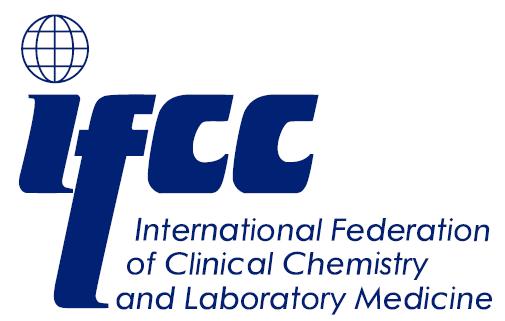  IFCC COMMITTEE ON CLINICAL LABORATORY MANAGEMENT (C-CLM) QUESTIONNAIRE FOR NOMINEES FOR MEMBERSHIPYour National Society/Company has nominated you for the membership in this Committee. To provide the Education and Management Division with a clearer picture of the contribution you can make to the Committee, you are kindly requested to complete the following questionnaire and return it to the IFCC Office (silvia.cattaneo@ifcc.org).Name and Surname:			______________________________________National Society/Company:		______________________________________Position inside the committee:	    Full Member	    Corresponding MemberPlease explain why you wish to become a member of this Committee.........................................................................................................................................................................................................................................................................................................................................................................................................................................................................................................................................................................................................................................................................................What do you think you can contribute to the work of the Committee?........................................................................................................................................................................................................................................................................................................................................................................................................................................................................................................................................................................................................................................................................................What has been your main work in the past related to clinical laboratory management?........................................................................................................................................................................................................................................................................................................................................................................................................................................................................................................................................................................................................................................................................................How much time do you think you can spend on your work with the Committee?........................................................................................................................................................................................................................................................................................................................................................................................................................................................................................................................................................................................................................................................................................Please give examples of your experience on local, national and international Committees........................................................................................................................................................................................................................................................................................................................................................................................................................................................................................................................................................................................................................................................................................
For any questions regarding this questionnaire, please contact the EMD Chairs: 
Prof. Maurizio Ferrari: emdchair@ifcc.org 
